ESCOLA: 	NOME: 	ANO E TURMA: _____________ NÚMERO: _______ DATA: 	PROFESSOR(A): 	Matemática – 9º ano – 2º bimestre1. Para reformar uma praça, a Associação dos Moradores do Bairro Taquaral propôs construir no centro da praça uma fonte em formato quadrado, contornada por uma área com água. Observe abaixo o esquema da fonte.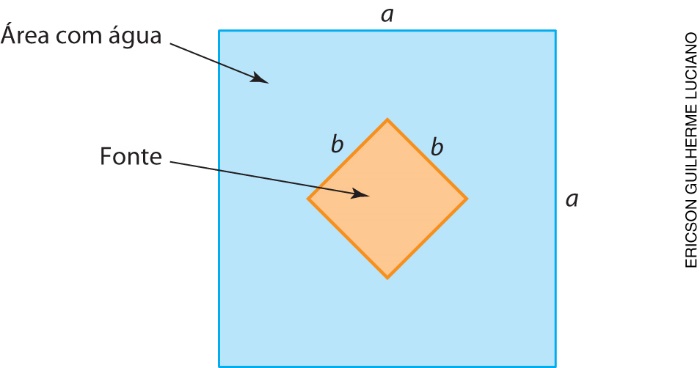 De acordo com o esquema, é possível concluir que a área com água pode ser obtida pela seguinte expressão algébrica:(    ) a) (    ) b) (    ) c) (    ) d) 2. Observe a figura representada a seguir.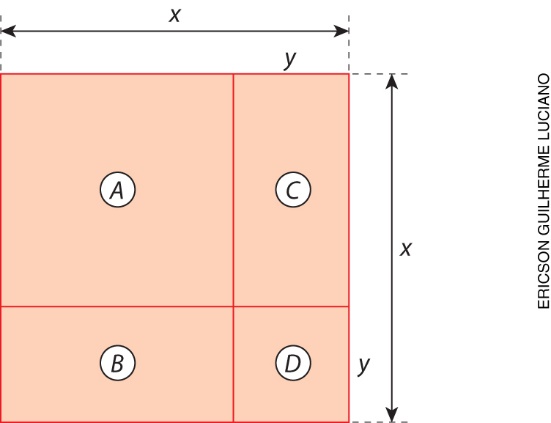 De acordo com essa figura, a área do quadrado A pode ser obtida pela seguinte expressão:(    ) a) (    ) b) (    ) c) (    ) d) 3. Se  e , o resultado da expressão algébrica  é:(    ) a) 200(    ) b) 100(    ) c) 10(    ) d) 24. Na representação a seguir, temos r // s cortadas por uma transversal t. Observe.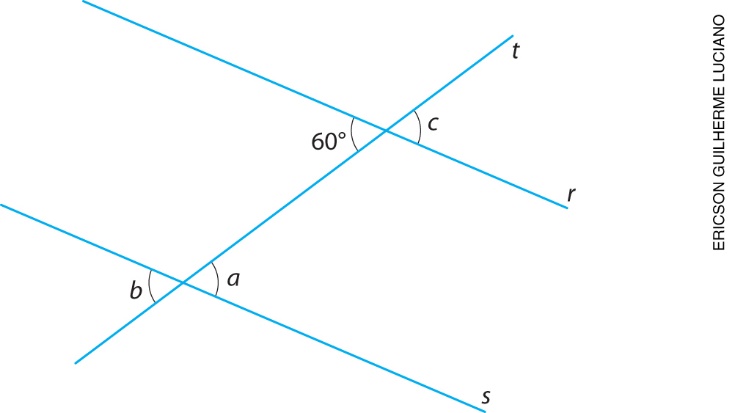 De acordo com a figura, qual é a soma dos ângulos ?5. As retas paralelas r e s são cortadas por uma reta transversal t e determinam dois ângulos colaterais externos:  e a) Represente a situação descrita por meio de um desenho.b) Determine a medida de cada ângulo colateral.6. Leia as afirmações sobre semelhança de triângulos e classifique cada uma como verdadeira (V)
ou falsa (F).(    ) Dois triângulos são semelhantes se têm dois ângulos correspondentes congruentes.(    ) Dois triângulos retângulos quaisquer serão sempre semelhantes.(    ) Se dois triângulos têm os três pares de lados correspondentes proporcionais, então esses triângulos são semelhantes.(    ) Dois triângulos são semelhantes somente quando têm dois ângulos congruentes e o lado entre eles também congruente.7. Observe a figura representada a seguir.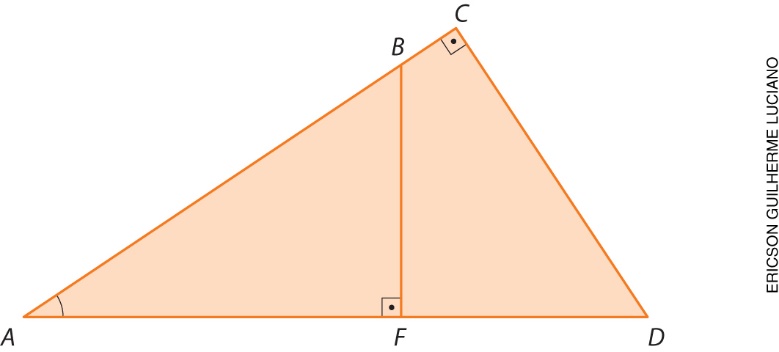 Sabendo que:  e , é possível concluir que a medida do
segmento  é aproximadamente:(    ) a) 3,1(    ) b) 4,2(    ) c) 2,9(    ) d) 3,68. Na figura abaixo, temos: ,  e 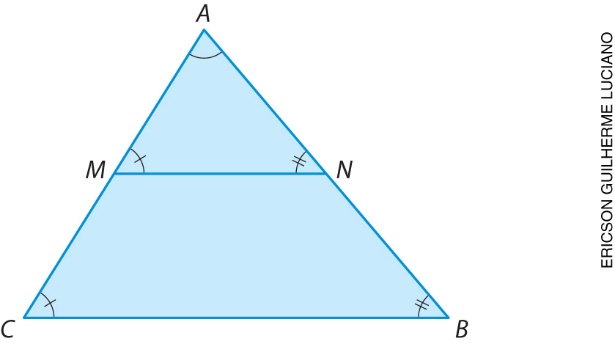 Se , as medidas dos segmentos  e  são aproximada e respectivamente:(    ) a) 1,80 e 2,10(    ) b) 2,18 e 2,30(    ) c) 1,90 e 2,60(    ) d) 1,97 e 2,189. Observe no esquema abaixo como uma fazendeira dividiu um cercado para separar os cavalos das ovelhas durante a noite.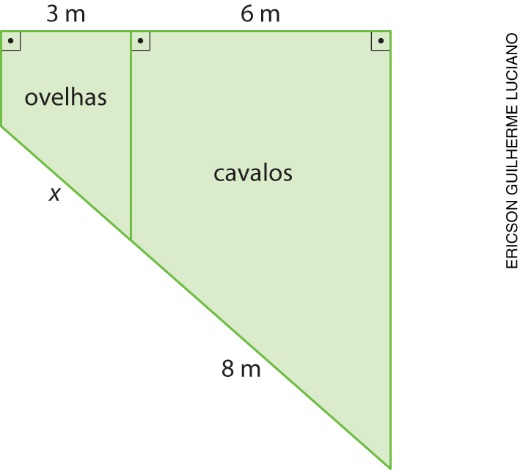 Qual é a medida x , em metro, do cercado das ovelhas?(    ) a) 1 m(    ) b) 4 m(    ) c) 10 m(    ) d) 16 m10. Na figura representada abaixo, temos: r // s // t // u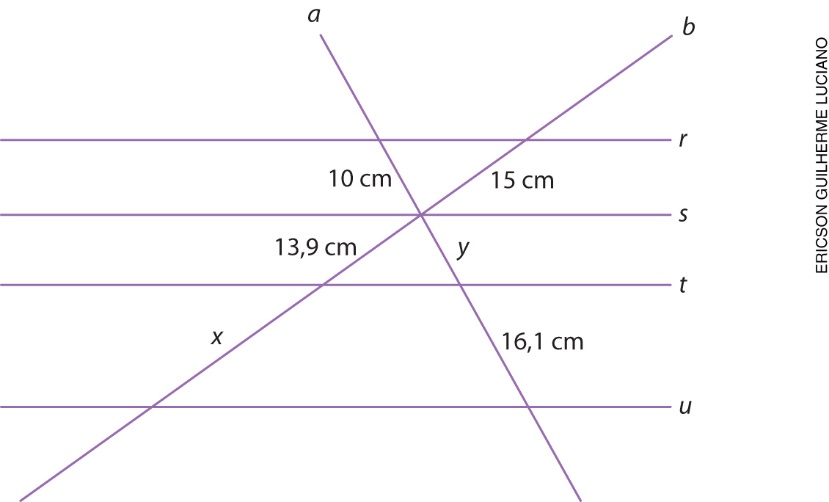 Determine, em cm, a medida de x e y.